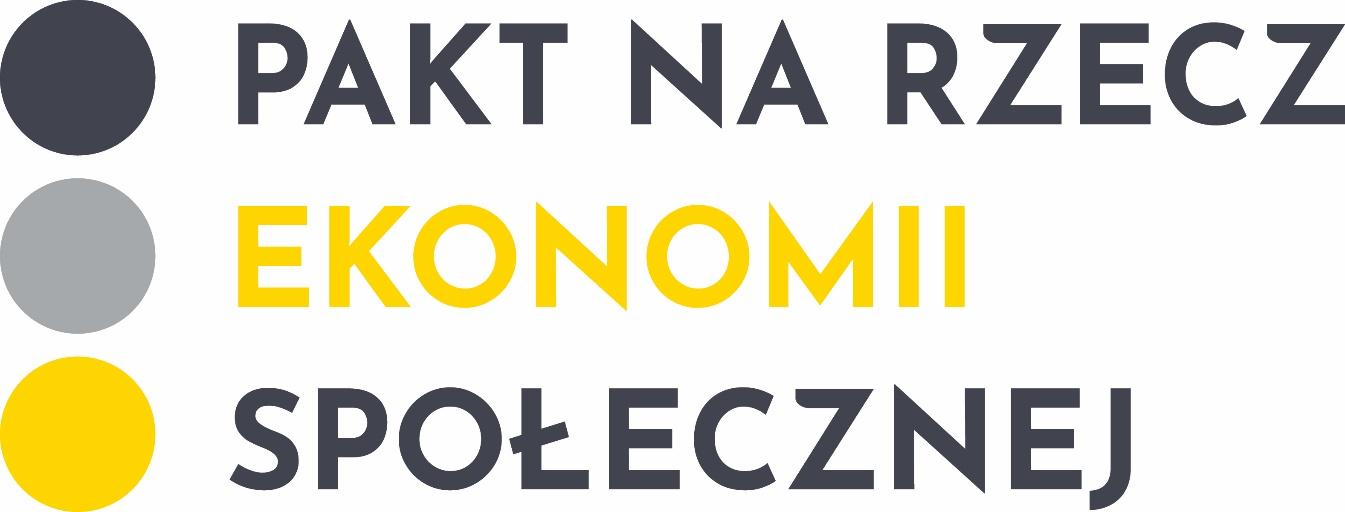 W trosce o zrównoważony rozwój i wspieranie społeczności lokalnych, Jednostki Samorządu Terytorialnego województwa pomorskiego zobowiązują się do podjęcia wspólnych działań na rzecz wzmacniania sektora ekonomii społecznej. W ramach paktu będziemy dążyć do rozwoju współpracy z podmiotami ekonomii społecznej (PES) oraz przedsiębiorstwami społecznymi (PS), promowania odpowiedzialnych społecznie zamówień, a także edukacji mieszkańców a w szczególności młodzieży w zakresie ekonomii społecznej. Pakt ten stanowi jednoznaczny wyraz wspólnego zaangażowania w rozwój ekonomii społecznej na obszarze województwa pomorskiego. Jest to sojusz samorządów, dla których ekonomia społeczna jest fundamentem działań, jednocześnie nawiązujący do wartości solidarnej wspólnoty regionalnej. Najważniejszym partnerem dla niniejszego paktu są działające w regionie akredytowane ośrodki wsparcia ekonomii społecznej, które są najważniejszym organizatorem usług na rzecz PES/PS.Artykuł 1: Współpraca z PES/PS1.1. JST będą aktywnie angażować PES/PS do realizacji zadań na rzecz społeczności lokalnych ze szczególnym uwzględnieniem zlecania w różnych trybach usług publicznych, zwłaszcza usług społecznych. 1.2. Nadrzędną zasadą w zlecaniu usług społecznych PES/PS jest rozwój rozwiązań środowiskowych, opartych przede wszystkim na wsparciu świadczonym w społeczności lokalnej w nurcie deinstytucjonalizacji.1.3. JST będzie dążyć do tworzenia trwałych partnerstw z PES/PS, w tym zlecania im zadań, co przyczyni się do zwiększenia ich udziału w lokalnym rynku pracy.Artykuł 2: Zaangażowanie w Odpowiedzialne Społecznie Zamówienia2.1. JST województwa pomorskiego zobowiązują się do promowania i stosowania odpowiedzialnych społecznie zamówień w swoich działaniach gospodarczych.2.2. JST aktywnie będą współpracować z PES/PS, preferując ich udział w przetargach publicznych, o ile spełnią one warunki niezbędne do realizacji zleceń.Artykuł 3: Edukacja Młodzieży w Zakresie Ekonomii Społecznej3.1. JST podejmą działania na rzecz edukacji młodzieży w zakresie ekonomii społecznej, w tym poprzez wspieranie programów edukacyjnych, warsztatów i projektów ukierunkowanych na rozwijanie świadomości społecznej i ekonomicznej.3.2. Promowanie spółdzielczości uczniowskiej oraz innych form partycypacji młodzieży w życiu gospodarczym lokalnej społeczności stanowi priorytet działań w tym zakresie.Artykuł 4: Zawarcie Paktu jako Sojusz Samorządów na Rzecz Ekonomii Społecznej4.1. Zawarcie Paktu na Rzecz Ekonomii Społecznej jest sojuszem samorządów, dla których ekonomia społeczna jest żywą ideą i priorytetem rozwojowym.4.2. Sygnatariuszami Paktu są JST oraz ich jednostki organizacyjne z powiatu lub miasta (nazwa powiatu lub miasta na prawach powiatu) co symbolizuje jedność i współpracę na rzecz wspólnego dobra oraz przynależność do grona samorządów, dla których ekonomia społeczna jest fundamentalnym elementem działań.Artykuł 5: Podkreślenie Wagi Podmiotów Zatrudnienia Socjalnego5.1. JST zobowiązują się do podkreślenia wagi podmiotów zatrudnienia socjalnego poprzez preferowanie ich udziału w programach zatrudnienia i projektach realizowanych na obszarze danego samorządu.5.2 JST zobowiązuje się do dążenia do wypracowania trwałych mechanizmów finansowania różnych form zatrudnienia socjalnego (CIS, KIS, WTZ, ZAZ).Artykuł 6: Uwzględnianie Potrzeb i Możliwości Podmiotów Ekonomii Społecznej6.1. Sygnatariusze Paktu zobowiązują się do uwzględniania potrzeb i możliwości podmiotów ekonomii społecznej działających lokalnie w dokumentach strategicznych i planach rozwoju gminy/powiatu w tym przede wszystkim w Strategii Rozwiązywania Problemów Społecznych oraz w Lokalnym Planie Deinstytucjonalizacji Usług Społecznych.Artykuł 7: Cel Regionalnego Programu Rozwoju Ekonomii Społecznej - Pomorska Ekonomia Społeczna 20307.1. Pakt na Rzecz Ekonomii Społecznej wpisuje się w cele Regionalnego Programu Rozwoju Ekonomii Społecznej - Pomorska Ekonomia Społeczna 2030. Do 2030 roku ekonomia społeczna stanie się powszechnym oraz skutecznym instrumentem aktywnej polityki społecznej i gospodarczej na Pomorzu.7.2 JST będąca sygnatariuszem Paktu zobowiązuje się do dążenie aby ekonomia społeczna stała się trwałym elementem lokalnej polityki społecznej i gospodarczej.Artykuł 8: Wzmocnienie Kultury Wartości Solidarnej Wspólnoty Regionalnej8.1. Działania podejmowane w ramach Paktu mają na celu wzmocnienie kultury wartości solidarnej wspólnoty regionalnej, opartej na wrażliwości i współodpowiedzialności różnych podmiotów w stawianiu czoła wyzwaniom współczesności.8.2. Nadrzędnym celem jest poszukiwanie porozumienia na rzecz rozwoju ekonomii społecznej na poziomie wspólnot lokalnych, przy jednoczesnym odwoływaniu się do wspólnego dziedzictwa, takiego jak ruch solidarności oraz dotychczasowe dobre praktyki w obszarze ekonomii społecznej.Artykuł 9: Edukacja na Rzecz Podniesienia Znaczenia Sektora ES9.1. Działania planowane w ramach Paktu służą głównie podniesieniu znaczenia sektora ekonomii społecznej i solidarnej w świadomości samorządowców, decydentów, interesariuszy całego systemu oraz mieszkańców województwa pomorskiego.9.2. Edukacja w zakresie ekonomii społecznej, skierowana do osób niezwiązanych zawodowo z administracją publiczną lub bezpośrednio z sektorem ES, będzie szczególnie ukierunkowana na młodzież.Artykuł 10: Uwrażliwianie na Elementy Ekonomii Społecznej10.1. Działania w priorytecie uwzględniają stałe uwrażliwianie szerokiej grupy odbiorców na różnego rodzaju elementy ekonomii społecznej. Popularyzacja inicjatyw i projektów w zakresie przedsiębiorczości społecznej oraz zrównoważonego rozwoju jest kluczowym elementem tego procesu.Artykuł 11: Podnoszenie Wiedzy o Wykorzystaniu Instrumentów ES w Usługach Publicznych11.1. Realizowane w ramach Paktu działania obejmują stałe podnoszenie wiedzy na temat możliwości wykorzystania instrumentów ekonomii społecznej i solidarnej w realizacji lub zlecaniu usług publicznych.11.2. W szczególności, priorytetem jest zwiększanie udziału PES/PS w świadczeniu usług publicznych o charakterze społecznym, takich jak usługi opiekuńcze, asystenckie, dostosowując się do zmian demograficznych i społecznych województwa pomorskiego.Artykuł 12: Monitorowanie i Wdrażanie12.1. Regionalny Ośrodek Polityki Społecznej we współpracy z JST będzie odpowiedzialny za monitorowanie wdrażania Paktu.12.2. Regionalny Komitet Rozwoju Ekonomii Społecznej oraz samorządy będą aktywnie uczestniczyć w określaniu kierunków działań i efektywności podejmowanych inicjatyw w ramach Paktu.Artykuł 13: Współpraca z Regionalnym Ośrodkiem Polityki Społecznej i Regionalnym Komitetem Rozwoju Ekonomii Społecznej13.1. Przynależność do Paktu oznacza, że samorząd będący jego członkiem umożliwi pracę przedstawicielom Regionalnego Ośrodka Polityki Społecznej oraz Regionalnego Komitetu Rozwoju Ekonomii Społecznej ze swoimi organizacjami.13.2. Współpraca ta ma na celu wypracowywanie szczegółowych kierunków rozwoju ekonomii społecznej na poziomie lokalnym, poprzez opracowywanie lokalnych planów, programów lub aktualizacji obowiązujących dokumentów strategicznych z zapisami wzmacniającymi przedsiębiorczość społeczną lokalnie.Artykuł 14: Upowszechnianie Ekonomii Społecznej14.2. JST zobowiązuje się do aktywnego uczestnictwa w wydarzeniach mających na celu promocję ekonomii społecznej, w celu zwiększenia świadomości społecznej na ten temat.Pakt ten stanowi wyraz wspólnego zaangażowania w rozwój ekonomii społecznej na obszarze województwa pomorskiego, będący sojuszem samorządów dla których ekonomia społeczna jest fundamentem działań, przy jednoczesnym nawiązaniu do wartości solidarnej wspólnoty regionalnej.